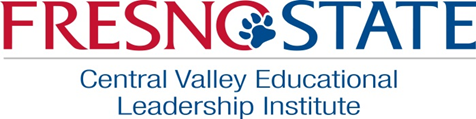 2019-2020 Rural Network Superintendent/District Participation FormOur district will participate in Welty’s Executive Instructional Leadership Program for Rural Central Valley School Districts (“Rural Network”) for the 2019-2020 school year.  Fee to participate is a flat rate.   Our district will pay for the superintendent/district participation as follows (check one):Our district’s instructional leadership priority(ies) for 2019-2020 is (are):Return to Mabel Franks.    Scan and email to mafranks@mail.fresnostate.edu or FAX to 559.278.0175.  Invoice will be sent upon receipt of completed form.  Thank you!  Looking forward to a great year.District:Mailing Address:Mailing Address:Mailing Address:Superintendent’s Name:Superintendent’s Name:Superintendent’s Name:Superintendent’s Name:Supt’s Phone:Supt’s Phone:Email:Supt’s Admin Asst’s Name:Supt’s Admin Asst’s Name:Supt’s Admin Asst’s Name:Supt’s Admin Asst’s Name:Supt’s Admin Asst’s Name:Phone:Supt’s Admin Asst’s Email:Supt’s Admin Asst’s Email:Supt’s Admin Asst’s Email:Supt’s Admin Asst’s Email:Supt’s Admin Asst’s Email: $1000 as a unified school district	$500 as a non-unified school districtMember NameEmail AddressSuperintendent’s SignatureDate